ВНЕУРОЧНОЕ ЗАНЯТИЕдля обучающихся 5-7 классов (ФГОС УО) по теме «165-ЛЕТИЕ 
СО ДНЯ РОЖДЕНИЯ К. Э. ЦИОЛКОВСКОГО»«Мечты о космосе»Цель занятия: познакомить обучающихся с жизнью и деятельностью изобретателя и ученого К.Э. Циолковского. Задачи:воспитывать гордость за выдающиеся достижения советских и российских ученых, изобретателей и космонавтов;развивать качества личности: желание творчески подходить к делу, умение трудиться, целеустремленность.Формирующиеся ценности: развитие, самореализация, историческая память и преемственность поколений.Планируемые результаты: Личностные: узнать о жизни и деятельности изобретателя и ученого К.Э. Циолковского; проявить интерес к творчеству великого ученого-самоучки.Предметные: познакомиться с жизнью и научным творчеством К.Э. Циолковского; расширять представления о важности его изобретений и трудов для развития космонавтики.Продолжительность занятия: 30 минут.Рекомендуемая форма занятия: беседа. Занятие предполагает также использование видеофрагментов, мультимедийной презентации, включает в себя анализ информации, групповую работу с текстом и игру.Комплект материалов:- сценарий,- методические рекомендации,- видеоролик,- комплект интерактивных заданий,- банк фотографий для демонстрации учащимся в ходе занятия (прилагаются).Идея и структура занятия: В занятии для поддержания активности и мотивации учащихся включены игровые моменты. Занятие построено как воображаемое путешествие по «космическим остановкам» (используется интерактивная карта).В ходе занятия учитель отмечает, на какой остановке сейчас находятся участники занятия. В это время на доске учитель показывает соответствующее изображение «космической остановки» с ее названием и соответствующим (символизирующим эту остановку) фото. Содержательные блоки занятияЧасть 1. Мотивационная.Просмотр видеоролика о мечте человечества – полетах в космос, о роли К.Э. Циолковского в реализации этой мечты.Часть 2. Основная.Путешествие по интерактивной карте, основной материал о достижениях нашей страны в освоении космоса, о вкладе великого ученого К.Э. Циолковского в разработки, связанные с космическими полетами.Часть 3. Заключение.Рефлексия, что узнали на занятии. Интерактивное задание 1. Интерактивная карта путешествия и остановкиВ занятии присутствует игровой момент: космическое путешествие с определенными остановками.Остановки:  Точка старта. Мечты о космосе1. Аллея космонавтов в Москве2. Первые полеты в космос3. В гости к Циолковскому4. Главные достижения ЦиолковскогоСЦЕНАРИЙ ЗАНЯТИЯЧасть 1. Мотивационная (до 5 мин)Мы все – мечтатели и путешественники. Вперед – к звездам, знаниям, мечтам! Демонстрация  видео (дикторский текст).Полеты в космос – давняя мечта людей.Мы живем на планете Земля. На планете есть зеленые леса, голубые моря и океаны. Посмотрите, как выглядит Земля из космоса. Константин Эдуардович Циолковский сделал первый шаг к полетам в космос. Вся наша страна в этом году отмечает 165 лет со дня его рождения.Константин Эдуардович Циолковский занимался изучением космоса, делал проекты летательных аппаратов, обосновал использование ракет для полета в космос.   (Комментарий для учителя)При просмотре видеоролика учитель обращает внимание на портрет Циолковского на фоне космического неба.Учитель обращается к детям: Смотрели ли вы фильмы или мультфильмы про космос? Слушали или читали такие истории? Сегодня мы отправимся в путешествие, узнаем…Часть 2. Основная. (до 20 мин)Космическое путешествие – интерактивная карта.Часть 3. Заключение (до 5 минут).Интерактивное задание «Итоги нашего путешествия».На интерактивной карте обозначены названия остановок (без фото). Дети по желанию «открывают» остановки пройденного «космического» маршрута, появляются изображения, которые обозначают остановки. Дети вспоминают кратко, о чем они узнали на каждой остановке.Карта с пиктограммами остановок (с названиями):Точка старта. Мечты о космосе.1. Аллея космонавтов в Москве.2. Первые полеты в космос.3. В гости к Циолковскому.4.Главные достижения Циолковского.Мы с вами совершили космическое путешествие. Перед вами снова карта с остановками, где мы побывали. Посмотрите на карту нашего путешествия и назовите остановки, которые мы делали. – Посмотрите на фото. Что мы узнали на каждой остановке?В заключение занятия учитель обращается детям:– Что вы теперь можете сказать о Константине Эдуардовиче Циолковском?– О чем больше всего мечтал этот изобретатель и ученый?– Сбылись его мечты?Точка старта «Мечты о космосе»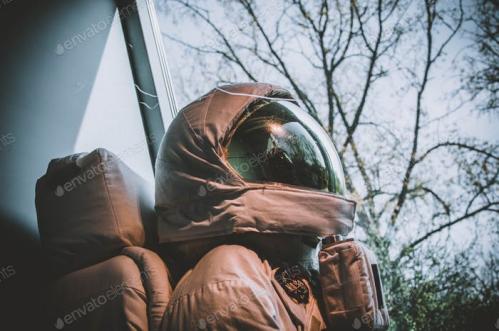 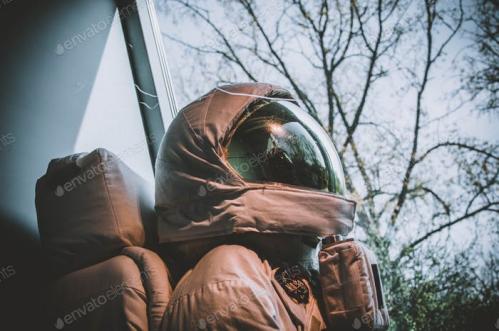 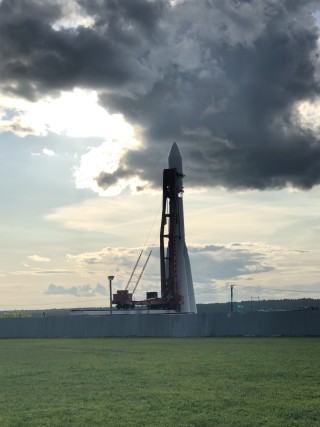 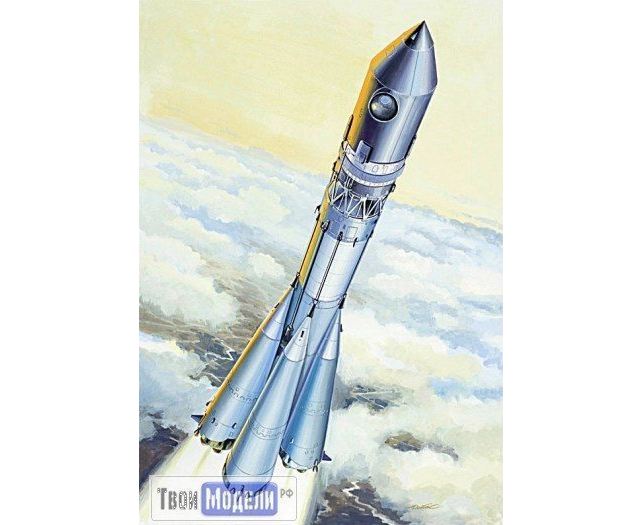 Разрезная картинка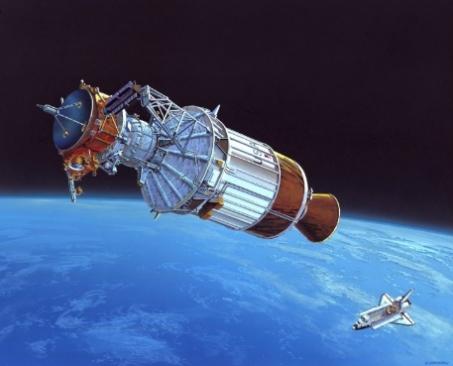 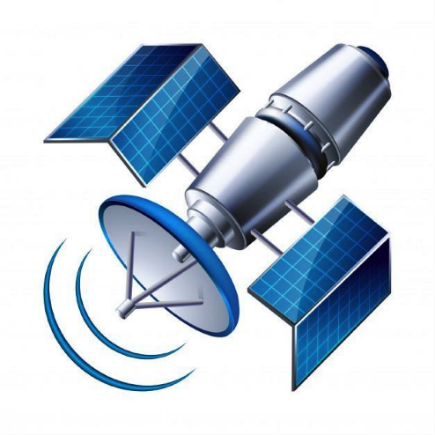 Разрезная картинкаУчитель задает вопрос учащимся:– Может быть, кто-то из вас мечтает отправиться в настоящее космическое путешествие? Начинаем путешествие. Мечта – самая важная отправная точка в любом деле. С мечты все начинается. - Но сначала надо собрать космический корабль. (работа в группах: одна группа собирает разрезную картинку с изображением ракеты «Восток», другая - современного космического аппарата) Без ракет и кораблей невозможно путешествие в космос.Самым первым изобретателем космических ракет был Константин Эдуардович Циолковский. Ракета-носитель «Восток» занимает самое почетное место в истории космоса. Она первая вылетела за пределы Земли.Посмотрите на современные космические аппараты. Они совершают далекие космические путешествия к другим планетам. Эти ракеты и корабли сконструированы и собраны в нашей стране.Вопросы обучающимся:– Кто был самым первым изобретателем ракет? (выберите карточку с фамилией)Космические корабли готовы. Стартуем!  Остановка 1. Аллея космонавтов в Москве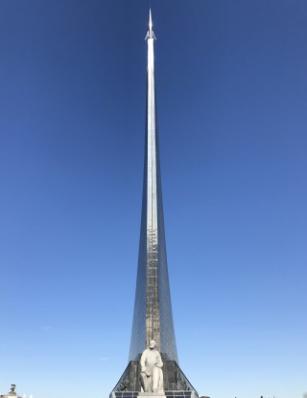 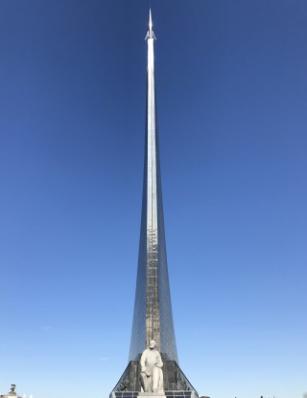 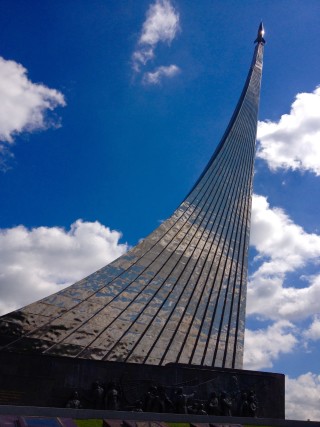 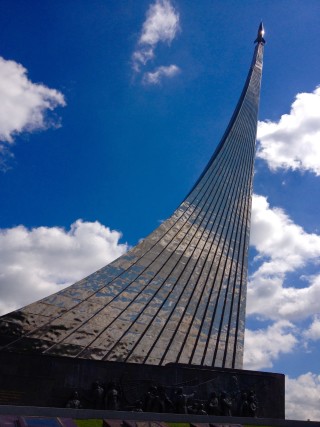 Остановка первая – Аллея космонавтов в Москве.Перед вами (показ фото) ракета, это монумент «Покорителям космоса». В его основании расположен Музей космонавтики.А вдоль самой Аллеи мы видим памятники космонавтам-героям. В центре Аллеи, во главе всех наших космонавтов находится памятник Константину Эдуардовичу Циолковскому. Почему он самый главный среди исследователей космоса? Продолжаем наш полет и ищем ответ на этот вопрос.Остановка 2. Первые полеты в космос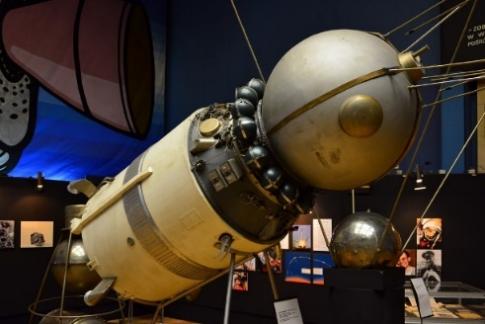 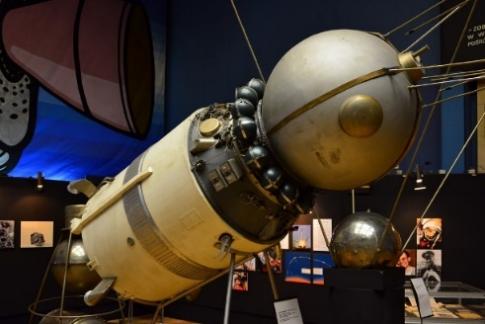 Остановка вторая – первые полеты в космос.Продолжаем путешествие: летим в прошлое. Летим вместе с первым искусственным спутником Земли. Он был запущен первый без человека! Советский народ очень гордился, что именно мы – граждане Советского Союза (так тогда называлась наша страна) – первыми побывали в космосе. А теперь мы летим рядом с первым человеком в космосе. Юрий Гагарин 12 апреля 1961 года облетел на космическом корабле «Восток» вокруг Земли.- Выполните задание на карточках «заполни пропуски»Первым человеком в космосе был Юрий ______________. На космическом корабле __________ он облетел вокруг Земли.Остановка 3. В гости к ЦиолковскомуОстановка третья – в гости к Циолковскому.Эта остановка тоже космическая. Мы попадаем в то время, когда жил Циолковский. Кто же сделал самые первые шаги к полетам в космос?Самым первым человеком на земле, кто не побоялся сделать первые шаги кизучению космоса, был Циолковский: гениальный изобретатель, ученый, неутомимый мечтатель, автор фантастических книг.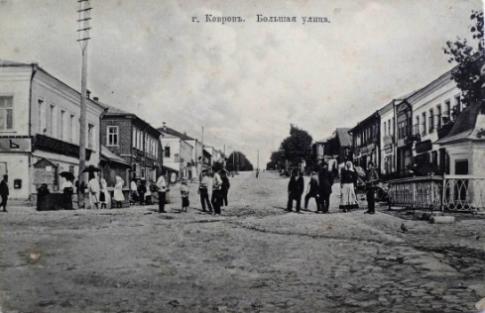 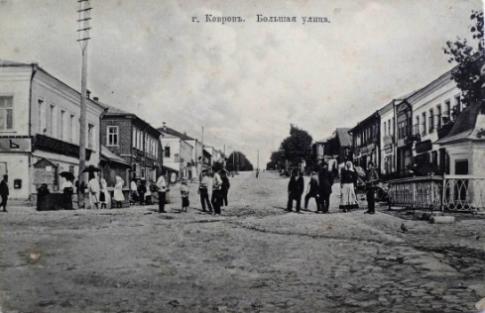 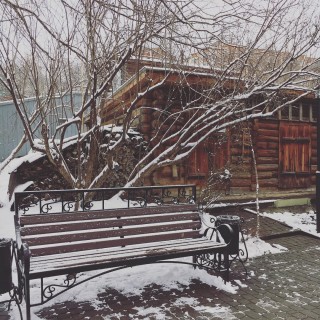 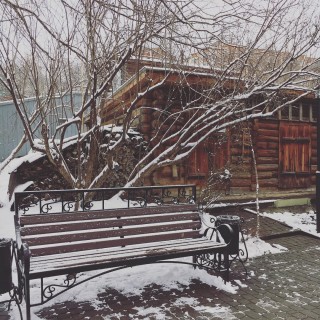 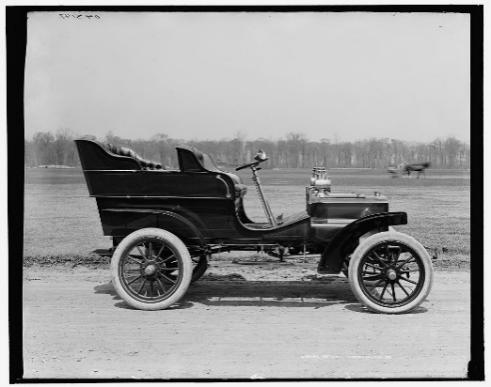 Константин Эдуардович Циолковский родился и жил в то время, когда передвигались на лошадях и автомобилей не было, а о самолетах даже не мечтали.  Мальчик Костя Циолковский с семьей жил в небольшом доме без электричества. При свете свечи что-то мастерил. У мальчика рано умерла мать. В 10 лет Костя катался на санках, простудился. Получил осложнение: почти полностью оглох. Читать семилетний Костя Циолковский научился сам по книжкам «Сказки». У Кости не было друзей. Мешала глухота. Мальчик увлекся конструированием. К окончанию гимназии Костя соорудил паровой автомобильчик, аэростат и начал рисовать машины с крыльями.В университете Циолковский тоже не смог учиться из-за глухоты. Все знания он осваивал самостоятельно: много читал, изучал математику.  Мечтал и стремился к знаниям.В заключение этой информации учитель задает вопрос обучающимся:– Можно ли сказать, что мальчик Костя Циолковский был мечтателем?- Конечно можно. Представляете, еще не изобрели самолеты, только-только появились первые автомобили. А Циолковский мечтает построить быструю ракету, которая полетит в космос. Мечтает о межпланетных путешествиях.- О чем вы мечтаете?Остановка 4. Главные достижения К Циолковского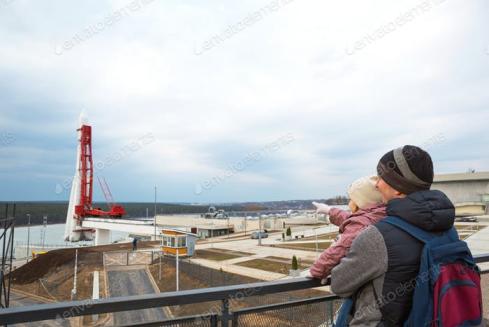 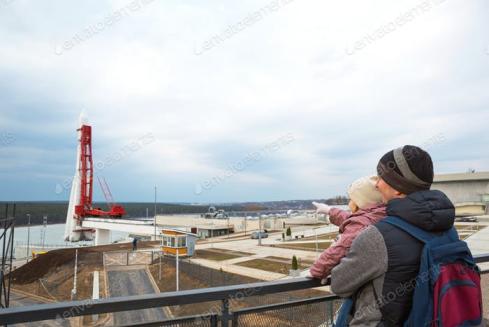 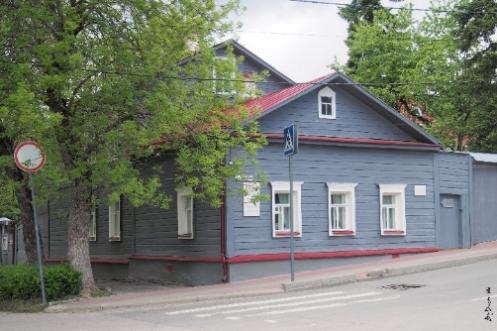 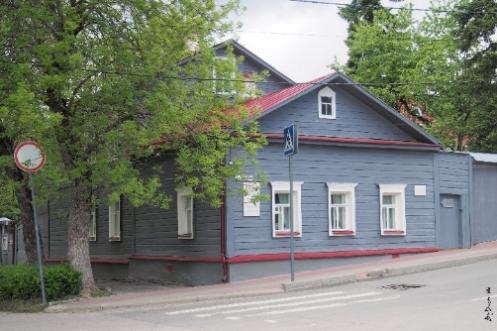 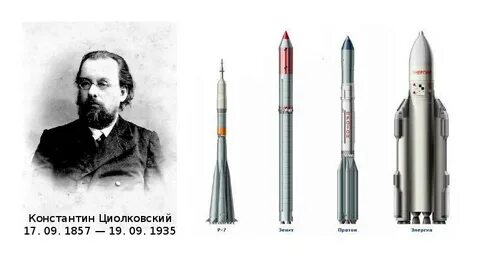 Современные ракеты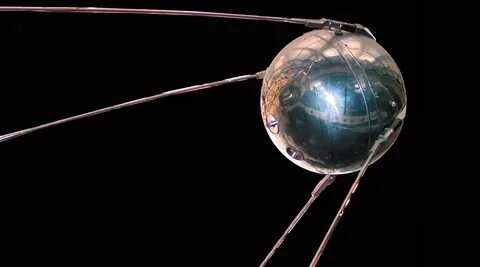 Искусственный спутник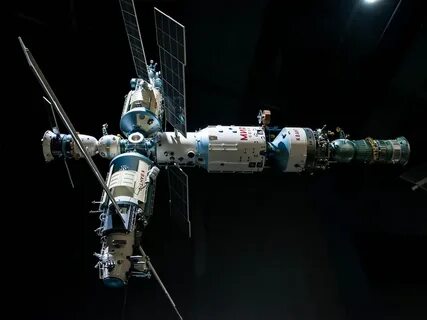 Орбитальная станцияСледующая наша космическая остановка – четвертая – главные достижения Циолковского.Итак, Циолковский прожил большую часть жизни в городе Калуга, где и создал изобретения.В Калуге находится Государственный музей истории космонавтики им. К.Э. Циолковского, дом-музей Циолковского, Планетарий.Основные достижения Циолковского перед вами - разработал современные  ракеты. Он называл их ракетными поездами.- разработал искусственный спутник земли.- научил людей строить орбитальные станции, на которых могут жить и работать люди в космосе.Но самое главное: Константин Эдуардович предсказал полеты ракет в межпланетное пространство и верил в свою мечту. ИНТЕРАКТИВНОЕ ЗАДАНИЕ Учитель:- Какие космические устройства мы теперь знаем?(надо соотнести название с изображением ракеты, спутника, орбитальной станции).В заключение этой информации учитель обращается к детям:– Мы видим, что Циолковский восхищался красотой космоса и был мечтателем и гениальным изобретателем.